П О С Т А Н О В Л Е Н И ЕПРАВИТЕЛЬСТВА  КАМЧАТСКОГО КРАЯ г. Петропавловск-КамчатскийПРАВИТЕЛЬСТВО ПОСТАНОВЛЯЕТ:1. Внести в приложение к постановлению Правительства Камчатского края от 05.02.2008 № 13-П «О регламенте Правительства Камчатского края» следующие изменения: 1) в разделе 2:а) в части 2.3.26 слова «от 15.02.2008 № 21-РП» исключить;б) часть 2.4.4 изложить в следующей редакции:«2.4.4. По итогам рабочих совещаний по поручению Губернатора Камчатского края Главным контрольным управлением Губернатора и Правительства Камчатского края подготавливаются перечни поручений Губернатора Камчатского края в соответствии с Типовой инструкцией по делопроизводству в исполнительных органах государственной власти Камчатского края.»;2) раздел 3 изложить в следующей редакции:«3. Порядок исполнения поручений, содержащихся в правовых актах Губернатора Камчатского края и правовых актах Правительства Камчатского края, протоколах заседаний Президиума Правительства Камчатского края и Правительства Камчатского края, а также поручений Губернатора Камчатского края, первого вице-губернатора Камчатского края, вице-губернаторов Камчатского края, заместителей председателя Правительства Камчатского края3.1. С целью организации исполнения законодательства Российской Федерации и законодательства Камчатского края издаются правовые акты Губернатора Камчатского края, правовые акты Правительства Камчатского края, даются поручения Губернатора Камчатского края, первого вице-губернатора Камчатского края, вице-губернаторов Камчатского края, заместителей председателя Правительства Камчатского края.3.2. Организация исполнения поручений, содержащихся в правовых актах Губернатора Камчатского края, правовых актах Правительства Камчатского края, протоколах заседаний Президиума Правительства Камчатского края и Правительства Камчатского края, координационных и совещательных органов, образованных в соответствии с правовыми актами Губернатора Камчатского края и правовыми актами Правительства Камчатского края, поручениях Губернатора Камчатского края, а также протоколах совещаний Правительства Камчатского края, резолюциях Губернатора Камчатского края осуществляется первым вице-губернатором Камчатского края, вице-губернаторами Камчатского края и заместителями председателя Правительства Камчатского края.3.3. Доведение поручений до исполнителей обеспечивается Управлением делами, как правило, в течение 2 рабочих дней, а срочных и оперативных поручений - незамедлительно, но не позднее чем в течение 12 часов с момента их подписания.3.4. Если поручение дано нескольким вице-губернаторам Камчатского края, заместителям Правительства Камчатского края, исполнительным органам государственной власти Камчатского края, структурным подразделениям Аппарата Губернатора и Правительства Камчатского края, то исполнитель, указанный в поручении первым, является ответственным исполнителем и несёт ответственность за организацию работы и исполнение данного поручения. 3.5. Ответственному исполнителю предоставляется право создавать рабочие группы, проводить согласительные совещания, определять порядок согласования и подготовки итогового проекта документа.3.6. Исполнительные органы государственной власти Камчатского края, структурные подразделения Аппарата Губернатора и Правительства Камчатского края, являющиеся соисполнителями, представляют ответственному исполнителю предложения и соответствующую информацию о выполнении, подписанную руководителем соответствующего исполнительного органа государственной власти Камчатского края, структурного подразделения Аппарата Губернатора и Правительства Камчатского края в течение первой половины срока, отведенного на исполнение поручения.3.7. В случае, если исполнитель (ответственный исполнитель) не определен, организация исполнения поручения (сбор, обобщение, анализ, направление информации об исполнении) осуществляется исполнительным органом государственной власти Камчатского края, структурным подразделением Аппарата Губернатора и Правительства Камчатского края, подготовившим соответствующий документ, ответственным докладчиком (инициатором) рассматриваемого вопроса.3.8. В поручении, как правило, устанавливается срок (календарная дата) его исполнения, а если в качестве срока исполнения установлен период времени, началом его считается дата подписания поручения.3.9. В случае, если в тексте поручения вместо даты исполнения или периода времени имеется указание «весьма срочно», поручение подлежит исполнению в день поручения. Указания «срочно» предусматривают 3-дневный срок исполнения поручений, указание «оперативно» предусматривает 10-дневный срок исполнения поручения.3.10. Если срок исполнения не указан, поручение подлежит исполнению в срок до 1 месяца (до соответствующего числа следующего месяца, а если в следующем месяце такого числа нет, то до последнего дня месяца, считая от даты подписания поручения). Если последний день срока исполнения поручения приходится на нерабочий день, оно подлежит исполнению в предшествующий ему рабочий день.3.11. В случае, если по объективным причинам исполнение поручения в установленный срок невозможно, соответствующие руководители исполнительных органов государственной власти Камчатского края, структурных подразделений Аппарата Губернатора и Правительства Камчатского края представляют Губернатору Камчатского края, первому вице-губернатору Камчатского края, вице-губернаторам Камчатского края, заместителям председателя Правительства Камчатского края, давшим указанное поручение, предложения о продлении срока с указанием причин продления и планируемой даты исполнения. Такие предложения представляются не позднее, чем за 7 дней до истечения срока, отведенного на исполнение поручения. Для поручений со сроком исполнения менее 10 дней предложения о переносе срока исполнения представляются не позднее, чем за 3 дня до истечения первоначально установленного срока. Срок исполнения весьма срочных, срочных и оперативных поручений не продлевается.3.12. В случае, если исполнение поручения невозможно, ответственный исполнитель направляет согласованную информацию о причинах, препятствующих исполнению, в адрес Губернатора Камчатского края не позднее, чем за 3 дня до истечения установленного срока.3.13. Копия информации с предложениями о переносе срока или обоснованием о невозможности исполнения поручения с соответствующими результатами её рассмотрения в течении одного дня направляются в адрес должностного лица, осуществляющего непосредственный контроль исполнения документа.3.14. Непосредственный контроль за исполнением поручений, документов (сбор информационных материалов, их анализ, доклад о состоянии дел по исполнению контрольных документов) в соответствии с резолюцией, содержанием в документе положения о контроле за его исполнением обеспечивается:1) Главным контрольным управлением Губернатора и Правительства Камчатского края – документов, содержащих резолюцию, поручение Губернатора Камчатского края или лица, исполняющего его обязанности, о его контроле Главным контрольным управлением Губернатора и Правительства Камчатского края, документов, оставленных на контроле за Губернатором Камчатского края;2) лицами, ответственными за обеспечение контрольных функций, советниками (помощниками) первого вице-губернатора Камчатского края, вице-губернаторов Камчатского края, заместителей председателя Правительства Камчатского края – документов, возложенных на контроль на первого вице-губернатора Камчатского края, вице-губернаторов Камчатского края, заместителей председателя Правительства Камчатского края, а также содержащих соответствующую резолюцию, поручение о его контроле первого вице-губернатора Камчатского края, вице-губернаторов Камчатского края, заместителей председателя Правительства Камчатского края.3.15. При систематическом несоблюдении сроков исполнения поручений, субъектами контроля, указанными в части  3.14, готовится служебная записка с анализом причин, указанием принятых мер и предложений о недопущении дальнейшего несоблюдения сроков исполнения поручений.3.16. Должностные лица, указанные в поручениях, в качестве исполнителей (ответственных исполнителей), несут персональную ответственность за полноту и своевременность исполнения поручений, обеспечивают регулярное информирование о ходе исполнения поручений заинтересованных органов, организаций и лиц, в том числе обеспечивающих непосредственный контроль.3.17. Поручение считается исполненным и подлежит снятию с контроля после документального подтверждения его исполнения и сообщения результатов его рассмотрения заинтересованным органам, организациям и лицам, а также, если в представленных по нему материалах о выполнении не дано дополнительных поручений и материалы не возвращены на доработку. Если по переданным материалам даны новые поручения, то дальнейший контроль осуществляется на основании этих поручений, срок исполнения поручений исчисляется со дня подписания данных поручений.». 2. Настоящее постановление вступает в силу через 10 дней после дня его официального опубликования.СОГЛАСОВАНО:исп. Бажина Аксана Анатольевнателефон: 41-21-60Главное контрольное управление Губернатора и Правительства Камчатского краяПояснительная записка к проекту постановления Правительства Камчатского края «О внесении изменений в приложение к постановлению Правительства Камчатского края от 05.02.2008 № 13-П «О регламенте Правительства Камчатского края» Настоящий проект постановления Правительства Камчатского края разработан в целях уточнения порядка исполнения поручений, содержащихся в правовых актах Губернатора Камчатского края и правовых актах Правительства Камчатского края, протоколах заседаний Президиума Правительства Камчатского края и Правительства Камчатского края, а также поручений Губернатора Камчатского края, первого вице-губернатора Камчатского края, вице-губернаторов Камчатского края, заместителей председателя Правительства Камчатского края.Издание и реализация настоящего постановления Правительства не потребует финансирования из краевого бюджета.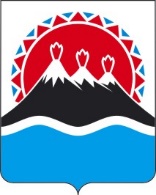 №О внесении изменений в приложение к постановлению Правительства Камчатского края от 05.02.2008 № 13-П «О регламенте Правительства Камчатского края»Губернатор Камчатского краяВ.И. ИлюхинВице-губернатор Камчатского края - руководитель Аппарата Губернатора и Правительства Камчатского краяА.Ю. ВойтовИ.о. начальника Главного контрольногоуправления Губернатора иПравительства Камчатского краяВ.Ю. БухонинНачальник Главного правовогоуправления Губернатора иПравительства Камчатского краяС.Н. Гудин